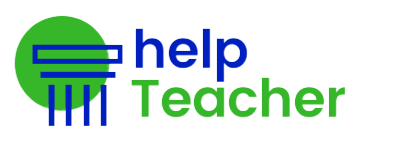 WWW.HELPTEACHER.ORGTranscrição A JAPANESE METHOD TO RELAX IN 5 MINUTESa Japanese method to relax in fiveminutes every day you are stressed abouttoo many things work relationship familybills other people's opinions a certainamount of stress is normal and evennecessary but excessive stress can takea toll on your life and health you'renot gonna believe what I'm about to tellyou next you can get rid of stress in notime at all all you need to cope withanxiety and headache is just one methoda unique ancient Japanese technique ittakes less than five minutes and can bedone about anywhere to practice thetechnique you should first understandthat each finger of your hand representsa different feeling or attitude let'ssee exactly whathere's your hand thumb index middle ringand pinky the thumb helps combatemotions like anxiety and worry theindex can help you combat fear themiddle finger helps you control angerand resentment the ring finger can helpyou fight depression and sadness alsoit's responsible for making you moredecisive and the pinkie helps to calmanxiety and increases optimism andconfidence this finger representsself-esteem let's repeat it again thumbanxiety index fear middle anger ringsadness pinky self-esteem keep repeatingit till you remember it now let's seehow this unusual method works toharmonize the life energy in the bodygrasp the finger with the opposite handwrapping all the fingers and thumbaround it now hold each finger for oneto two minutes you will know it'sworking when you feel a pulsatingsensation if you want to calm your mindslightly press in the center ofwith the thumb of the opposite hand andhold it for at least one minute it willhelp you relieve stress get rid ofnegative thoughts and get peace of mindin the middle of the hustle and bustlepractice this technique every day tostay calm and reestablish the balancewithin yourself remember that there aremany other ways to cope with stressexercise yoga massage meeting friendsgood music and others however thisJapanese technique is one of the bestmethods to revive yourself quickly thismethod absolutely works wonders foreveryone regardless of age and genderhave you already tried it how did itwork for you share your thoughts in thecomments below we're really interestedin them don't forget to hit the likebutton below and click subscribe to stayon the bright side of life